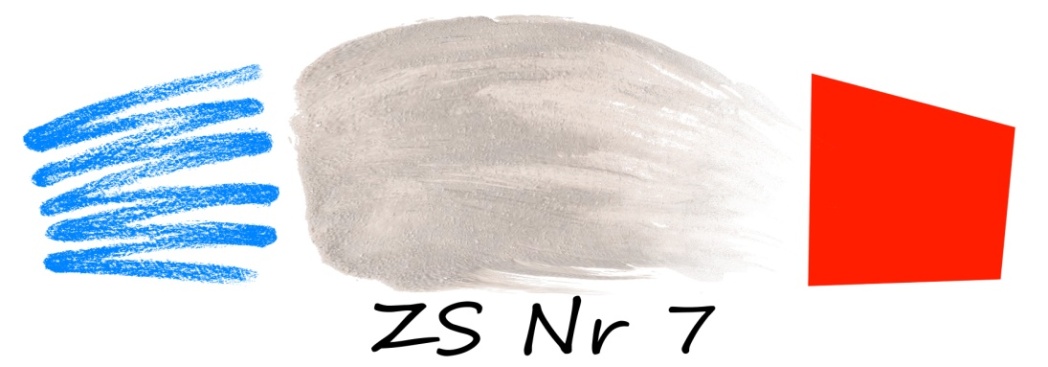 STATUTZESPOŁU SZKÓŁ NR 7W RZESZOWIEPodstawą prawną statutu jest:Ustawa z dnia 7 września 1991 r. o systemie oświaty (Dz. U. z 2015 r. poz. 2156 oraz z 2016 r. poz. 35, 64, 195, 668 i 1010),Ustawa  z  dnia  26  stycznia  1982  r.  Karta  Nauczyciela (Dz. U. z 2016 r. poz. 1379),Rozporządzenie Ministra Edukacji Narodowej z dnia 21 maja 2001 r. w sprawie ramowych statutów publicznego przedszkola oraz publicznych szkół (Dz. U. z 2001 r. Nr 61, poz. 624 z późn. zm.), SPIS TREŚCIWSTĘP…………………………………………………………………………………………………………..……3Rozdział I			Postanowienia ogólne…………………………………………….…..4Rozdział II			Cele i zadania Zespołu Szkół………………………………………..6Rozdział III			Organy Zespołu Szkół………………………………………………….6Rozdział IV			Organizacja Zespołu Szkół…………………………………………17Rozdział V			Nauczyciele i inni pracownicy Zespołu Szkół…………….20Rozdział VI			Uczniowie………………………………………………………………….21Rozdział VII			Postanowienia końcowe…………………………………………..21WSTĘP§ 11.	Ilekroć w dalszej treści statutu jest mowa bez bliższego określenia o:1)	Zespole Szkół – należy przez to rozumieć Zespół Szkół Nr 7 w Rzeszowie;2)	Gimnazjum – należy przez to rozumieć Gimnazjum Nr 4 w Zespole Szkół Nr 7
w Rzeszowie;3)	Szkole Podstawowej – należy przez to rozumieć Szkołę Podstawową Nr 18 w Zespole Szkół Nr 7 w Rzeszowie;4)	Ustawie o systemie oświaty – należy przez to rozumieć Ustawę z dnia 7 września 1991 r. o systemie oświaty (Dz. U. z 2004 r. Nr 256, poz. 2572, z późn. zm.);5)	Dyrektorze, Radzie Pedagogicznej, Samorządach Uczniowskich, Radzie Szkoły i Radach Rodziców – należy przez to rozumieć organy działające w Zespole Szkół Nr 7
w Rzeszowie;6)	Uczniach i rodzicach - należy przez to rozumieć uczniów Zespołu Szkół oraz ich rodziców, prawnych opiekunów lub osoby sprawujące pieczę zastępczą;7)	Wychowawcy - należy przez to rozumieć nauczyciela, którego szczególnej opiece wychowawczej powierzono jeden z oddziałów w Zespole Szkół;8)	Nauczycielu – należy przez to rozumieć także wychowawcę i innego pracownika pedagogicznego szkoły;9)	Specyficznych trudnościach w uczeniu się – należy przez to rozumieć trudności
w uczeniu się odnoszące się, do uczniów w normie intelektualnej, którzy mają trudności w przyswajaniu treści nauczania, wynikające ze specyfiki ich funkcjonowania percepcyjno-motorycznego i poznawczego, nieuwarunkowane schorzeniami neurologicznymi;10)	Dzienniku lekcyjnym – należy przez to rozumieć dziennik elektroniczny (e-dziennik);11)	Podręczniku – należy przez to rozumieć podręcznik dopuszczony do użytku szkolnego;12)	Materiale edukacyjnym – należy przez to rozumieć materiał zastępujący lub uzupełniający podręcznik, umożliwiający realizację programu nauczania, mający postać papierową lub elektroniczną;13)	Materiale ćwiczeniowym – należy przez to rozumieć materiał przeznaczony dla uczniów, służący utrwalaniu przez nich wiadomości i umiejętności.I. POSTANOWIENIA OGÓLNE§ 2Pełna nazwa szkoły podstawowej wchodzącej w skład Zespołu ma następujące brzmienie: Zespół Szkół nr 7 Szkoła Podstawowa nr 18, ul. Błogosławionej Karoliny 21.Pełna nazwa gimnazjum wchodzącego w skład Zespołu ma następujące brzmienie: Zespół Szkół nr 7 Gimnazjum nr 4, ul. Błogosławionej Karoliny 21. § 3Siedzibą Zespołu Szkół są obiekty położone w Rzeszowie:1)	Szkoły Podstawowej przy ulicy Bł. Karoliny 212)	Gimnazjum przy ulicy Bł. Karoliny 21§ 41.	Zespół Szkół Nr 7 w Rzeszowie tworzą następujące jednostki publiczne:Szkoła Podstawowa Nr 18Gimnazjum Nr 4§ 5Podstawową jednostką Zespołu Szkół jest szkoła.Szczegółowe informacje o jednostkach wchodzących w skład Zespołu Szkół zawierają ich statuty.§ 6Zespół Szkół jest oświatową jednostką organizacyjną prowadzoną przez Gminę Miasto Rzeszów, która sprawuje nadzór nad jego działalnością w zakresie spraw finansowych, administracyjnych oraz gospodarczych.§ 7Nadzór pedagogiczny nad Zespołem Szkół sprawuje Podkarpacki Kurator Oświaty.§ 8Czas trwania cyklu kształcenia w szkołach wchodzących w skład Zespołu Szkół określają statuty poszczególnych szkół.§ 9Szkoła może posługiwać się swoim „logo”.§ 101.	Szkoła tworzy własny ceremoniał szkolny:1.1	Ślubowanie uczniów klas pierwszych Szkoły Podstawowej;1.2	Ślubowanie uczniów klas pierwszych Gimnazjum;1.3	Dzień Papieski;1.4	Dzień Otwarty Szkoły;1.5	Dzień Rodziny;1.6	Dzień Absolwenta.II. CELE I ZADANIA ZESPOŁU SZKÓŁ                                                                     § 11W Zespole Szkół realizuje się cele i zadania określone w ustawie o systemie oświaty oraz przepisach wydanych na jej podstawie, koncentrując się na sprawowaniu funkcji wychowawczych, edukacyjnych i opiekuńczych.Zespól stwarza warunki do komplementarnego rozwoju uczniów, uwzględniając ich indywidualne zainteresowania i potrzeby, a także ich możliwości psychofizyczne.                                                                       § 12Szczegółowe cele i zadania Szkoły Podstawowej i Gimnazjum określają ich statuty.III. ORGANY ZESPOŁU SZKÓŁ§ 131.	Organami Zespołu Szkół są:1)	Dyrektor Zespołu, będący jednocześnie dyrektorem Szkoły Podstawowej nr 18 
i Gimnazjum nr 4 wchodzących w skład Zespołu;        2)	  Rada Pedagogiczna Zespołu;3)	Rada Rodziców Zespołu;4)	Samorząd Uczniowski Zespołu.2.  Stanowiska wicedyrektora tworzy się w zależności  od liczby oddziałów w szkole – musi                 ich być co najmniej 12.Wicedyrektor Zespołu Szkół wykonuje swoje obowiązki ustalone przez dyrektora Zespołu, na podstawie ustawy o Systemie Oświaty, ustawy - Karta Nauczyciela, Kodeksu Pracy, Regulaminu Pracy i zadań wynikających ze stanowiska pracy.Uprawnienia wicedyrektora: a) jest bezpośrednim przełożonym, z uprawnienia dyrektora, dla nauczycieli,b) pełni bieżący nadzór kierowniczy nad pracą nauczycieli,c) podczas nieobecności w pracy dyrektora ZS 7 przejmuje uprawnienia zgodnie z jego      kompetencjami, a w szczególności:     - podejmuje decyzje w sprawach pilnych,     - podpisuje dokumenty w zastępstwie lub z upoważnienia dyrektora,     - współdziała na bieżąco z organem prowadzącym szkołę oraz innymi instytucjami,     - ma prawo używania pieczątki osobowej z tytułem ,,wicedyrektor” oraz podpisywania          dokumentów, których treść jest zgodna z zakresem jego zdań i kompetencji,Obowiązki wicedyrektora:a) w zakresie organizacji działalności szkoły: - nadzoruje aktualność planów dyżurów nauczycieli w całej szkole,- na bieżąco i systematycznie kontroluje nauczycieli z pełnienia dyżurów,- czuwa nad prawidłowym funkcjonowaniem stołówki szkolnej oraz właściwą   organizacją świetlicy szkolnej,- kontroluje prawidłowe funkcjonowanie biblioteki szkolnej,- współuczestniczy w organizacji różnych uroczystości, w szczególności uroczystości      rozpoczęcia i zakończenia roku szkolnego w edukacji wczesnoszkolnej,- prowadzi wspólnie z dyrektorem związane z organizacją sprawdzianów  i egzaminów zewnętrznych,- organizuje zastępstwa za nieobecnych nauczycieli,- współdziała z księgowością w zakresie rozliczania zastępstw ponadwymiarowych,    rewalidacyjnych, nauczania indywidualnego,- współuczestniczy w pracach komisji stypendialnych,-  współuczestniczy w pracach komisji rekrutacyjnych,-  wykonuje inne prace związane z działalnością szkoły na zlecenie dyrektora, b) w zakresie nadzoru pedagogicznego:- sprawuje nadzór nad pracą dydaktyczną, wychowawczą i opiekuńczą nauczycieli              edukacji wczesnoszkolnej, wychowawców świetlicy oraz innych nauczycieli        pracujących w klasach I-III, w tym hospituje zajęcia lekcyjne i pozalekcyjne,-  przygotowuje projekty niektórych dokumentów organizacji szkoły, współdziała z     dyrektorem szkoły w przygotowaniu planu rozwoju szkoły, planu pracy szkoły,           szkolnego zestawu programów nauczania, przydziału czynności nauczycielom, planu           szkoleń rady pedagogicznej, ewaluacji wewnętrznej szkoły,      - prowadzi kontrole dokumentacji pedagogicznej :elektronicznego dziennika lekcyjnego w zakresie edukacji   wczesnoszkolnej,arkuszy ocen,dzienników zajęć pozalekcyjnych edukacji wczesnoszkolnej,dzienników programów elektronicznych.      c) w zakresie prowadzenia spraw awansu zawodowego edukacji wczesnoszkolnej,             wychowawców świetlicy:       -  przygotowuje i kontroluje dokumentację związaną z awansem zawodowym nauczycieli,       - przygotowuje oceny dorobku zawodowego,       - monitoruje przebieg procesu awansu zawodowego nauczycieli,       - przygotowuje prace komisji na stopień nauczyciela kontraktowego,§ 14Dyrektor Zespołu SzkółDyrektor Zespołu Szkół wykonuje swoje obowiązki w ramach kompetencji określonych ustawą o systemie oświaty, a w szczególności:1)	powołuje i odwołuje wicedyrektora po zasięgnięciu opinii organu prowadzącego
i Rady Pedagogicznej;2)	kieruje całokształtem działalności dydaktycznej, wychowawczej i opiekuńczej oraz gospodarczej Zespołu Szkół we współdziałaniu z wicedyrektorem;3)	reprezentuje Zespół Szkół na zewnątrz;4)	sporządza roczny plan finansowy Zespołu Szkół;5)	dysponuje środkami określonymi w planie finansowym Zespołu Szkół i ponosi odpowiedzialność za ich prawidłowe wykorzystanie;6)	jest służbowym przełożonym dla nauczycieli i pracowników ekonomiczno - administracyjnych;7)	kieruje pracą Rady Pedagogicznej jako jej przewodniczący;8)	realizuje uchwały Rady Pedagogicznej, ewentualnie Rady Szkoły podjęte w ramach ich kompetencji;9)	zatrudnia i zwalnia nauczycieli oraz innych pracowników, zgodnie z obowiązującymi w tym zakresie przepisami prawa;10)	występuje z wnioskami o odznaczenia, nagrody i inne wyróżnienia dla pracowników Zespołu Szkół;11)	sprawuje nadzór pedagogiczny zgodnie z obowiązującymi przepisami prawa oświatowego;12)	dokonuje oceny pracy nauczycieli;13)	opracowuje arkusze organizacyjne jednostek wchodzących w skład Zespołu Szkół
i ustala przydział zadań dla nauczycieli i innych pracowników;14)	organizuje administracyjną, finansową i gospodarczą obsługę Zespołu Szkół;15)	administruje Zakładowym Funduszem Świadczeń Socjalnych i Funduszem Zdrowotnym zgodnie z obowiązującymi regulaminami;16)	współdziała w realizacji swoich zadań z Radą Rodziców, Radą Pedagogiczną
i Samorządem Uczniowskim Zespołu, który tworzą przedstawiciele wszystkich klas szkoły podstawowej i gimnazjum;17)	rozstrzyga sprawy sporne i konfliktowe pomiędzy organami Zespołu Szkół;18)	odpowiada za realizację zaleceń wynikających z orzeczenia o potrzebie kształcenia specjalnego ucznia;19)	jest odpowiedzialny za uwzględnienie w programach nauczania celów kształcenia
i zadań edukacyjnych ustalonych w podstawie programowej kształcenia ogólnego oraz dostosowanie programów do potrzeb i możliwości uczniów:a)	po zasięgnięciu opinii Rady Pedagogicznej dopuszcza do użytku i włącza do szkolnego zestawu programy zaproponowane przez nauczycieli;b)	corocznie podaje do publicznej wiadomości informację o zestawie podręczników lub materiałów edukacyjnych oraz materiałów ćwiczeniowych, które będą obowiązywać w danym roku szkolnym;20)	ustala dodatkowe dni wolne od zajęć dydaktyczno-wychowawczych po zasięgnięciu opinii Rady Szkoły;21)	ustala po zasięgnięciu opinii Rady Pedagogicznej i Rady Rodziców, zestaw podręczników lub materiałów edukacyjnych obowiązujący we wszystkich oddziałach danej klasy przez co najmniej trzy lata szkolne oraz materiałów ćwiczeniowych obowiązujących w danym roku szkolnym;22)	współdziała ze szkołami wyższymi w organizacji praktyk pedagogicznych;23)	stwarza warunki do działania w szkole: wolontariuszom, stowarzyszeniom i innym organizacjom, w szczególności organizacjom harcerskim, których celem statutowym jest działalność wychowawcza lub rozszerzanie i wzbogacanie form działalności dydaktycznej, wychowawczej i opiekuńczej szkoły;24)	wykonuje inne zadania wynikające z przepisów szczegółowych;§ 15Rada Pedagogiczna Zespołu Szkół1.	Rada Pedagogiczna jest kolegialnym organem Zespołu Szkół realizującym statutowe zadania dotyczące kształcenia i wychowania. W jej skład wchodzą wszyscy nauczyciele Zespołu Szkół, a przewodniczącym jest Dyrektor Zespołu Szkół.2.	Do kompetencji stanowiących Rady Pedagogicznej należy:1)	przygotowanie projektu lub zmian Statutu Zespołu Szkół i jednostek wchodzących w jego skład;2)	zatwierdzanie planów pracy Zespołu Szkół;3)	zatwierdzanie wyników klasyfikacji i promowania uczniów;4)	ustalanie szczegółowych kryteriów oceniania zachowania uczniów oraz trybu odwoławczego od tych ocen;5)	wyrażanie zgody na egzaminy klasyfikacyjne, poprawkowe, sprawdzające;6)	uchwalanie warunkowej promocji ucznia;7)	podejmowanie  uchwały  w  sprawie  skierowania  ucznia  do  klas przysposabiających do zawodu;8)	zatwierdzanie projektów, innowacji i eksperymentów pedagogicznych w szkole po zaopiniowaniu ich przez Radę Pedagogiczną Zespołu;9)	występowanie z umotywowanym wnioskiem do organu prowadzącego Zespół Szkół o odwołanie z funkcji Dyrektora lub Wicedyrektora;10)	delegowanie przedstawiciela do komisji konkursowej na stanowisko Dyrektora Zespołu Szkół;11)	ustalanie organizacji doskonalenia zawodowego nauczycieli szkoły;12)	ustalanie sposobu wykorzystania wyników nadzoru pedagogicznego, w tym sprawowanego nad szkołą, przez organ sprawujący nadzór pedagogiczny, w celu doskonalenia pracy szkoły.3.	Rada Pedagogiczna opiniuje w szczególności:1)	arkusz organizacyjny Zespołu Szkół:a)	tygodniowy rozkład zajęć lekcyjnych i pozalekcyjnych;2)	plan finansowy Zespołu Szkół;3)	przydział godzin nauczania i innych czynności dla nauczycieli;4)	propozycje Dyrektora Zespołu Szkół dotyczące kandydatów do powierzenia im funkcji kierowniczych w Zespole Szkół;5)	wnioski Dyrektora o przyznanie odznaczeń, nagród i innych wyróżnień;6)	wnioski o zezwolenie na indywidualny tok nauki ucznia;7)	Program Wychowawczy Szkoły i Program Profilaktyki;8)	przedstawiony przez Dyrektora szkolny zestaw programów nauczania;9)	zestaw podręczników lub materiałów edukacyjnych obowiązujący we wszystkich oddziałach danej klasy przez co najmniej trzy lata szkolne oraz materiałów ćwiczeniowych obowiązujących w danym roku szkolnym.4.	Szczegółowe zasady działania Rady Pedagogicznej określa jej regulamin.§ 16Rada Rodziców ZespołuRada Rodziców jest społecznym organem reprezentującym wszystkich rodziców uczniówZespołu Szkół nr 7 w Rzeszowie, zlokalizowanego przy ul. Błogosławionej Karoliny 21.Rada Rodziców współpracuje z Dyrektorem szkoły, Radą Pedagogiczną, Samorządem Uczniowskim oraz organizacjami działającymi w szkole, których celem statutowym jest działalność wychowawcza albo rozszerzenie i wzbogacenie form działalności dydaktycznej, wychowawczej i opiekuńczej szkoły.Do kompetencji stanowiących Radę Rodziców Zespołu należy:pobudzanie i organizowanie form aktywności rodziców na rzecz wspomagania realizacji celów i zadań szkoły w zakresie dydaktycznym, wychowawczym, opiekuńczym,gromadzenie funduszy niezbędnych dla wspierania działalności szkoły, a także ustalenie zasad użytkowania tych funduszy,zapewnienie rodzicom, we współdziałaniu z Dyrektorem, Radą Pedagogiczną
i Samorządem Uczniowskim, rzeczywistego wpływu na działalność szkoły, wśród nich zaś:a)	znajomość zadań i zamierzeń dydaktyczno- wychowawczych w szkole
i w klasie,b)	uzyskania w każdym czasie rzetelnej informacji na temat swojego dziecka
i jego postępów lub trudności,c)	znajomość i opiniowanie wewnątrzszkolnego systemu oceniania, planu wychowawczego, programów profilaktycznych dostosowanych do potrzeb środowiska,d)	opiniowanie programu efektywności kształcenia,e)	opiniowanie projektu planu finansowego szkoły,f)	opiniowanie decyzji Dyrektora szkoły o zgodzie na działanie w szkole stowarzyszeń,g)	uzyskiwania porad w sprawie wychowania i dalszego kształcenia swych dzieci,h)	wyrażania i przekazywania opinii na temat pracy szkoły.4.	Rada Rodziców Zespołu współuczestniczy z Radą Pedagogiczną
w opracowaniu Programu Wychowawczego oraz Programu Profilaktyki.5.	Szczegółowe zasady działania Rady Rodziców określa jej regulamin.§ 17Samorząd Uczniowski ZespołuOrganami Samorządu Uczniowskiego są:Samorządy Klasowe, które liczą 3 osoby: przewodniczącego i dwóch zastępców,Zarząd Samorządu Uczniowskiego, w którego skład wchodzi przewodniczący, dwóch wiceprzewodniczących oraz współpracownicy.Do kompetencji stanowiących Samorządu Uczniowskiego Zespołu należy:Przedstawianie Dyrektorowi, Radzie Pedagogicznej i Radzie Rodziców wniosków
i opinii we wszystkich sprawach szkoły, w szczególności dotyczących realizacji podstawowych praw uczniów, takich jak: prawo do zapoznawania się z programem nauczania, z jego treścią, celem 
i stawianymi wymaganiami,prawo do jawnej i umotywowanej oceny postępów w nauce i zachowaniu,prawo do organizacji życia szkolnego umożliwiające zachowania właściwych proporcji między wysiłkiem szkolnym, a możliwością rozwijania i zaspokajania własnych zainteresowań, prawo organizowania działalności kulturalnej, oświatowej, sportowej oraz rozrywkowej zgodnie z własnymi potrzebami i możliwościami organizacyjnymi 
w porozumieniu z Dyrektorem, prawo do redagowania i wydawania gazetki szkolnej lub do zorganizowania gabloty, w której znajdowałaby się gazetka ścienna,prawo powołania sądu koleżeńskiego dla rozstrzygania sporów i konfliktów.Uchwalenie regulaminu samorządu.Uchwalenie ewentualnych zmian i uzupełnień regulaminu.Uchwalenie głównych elementów programu działania samorządu.Przewodniczący Zarządu organizuje prace zarządu, prowadzi posiedzenia i jest reprezentantem zarządu na zewnątrz.Wiceprzewodniczący przejmuje obowiązki przewodniczącego w czasie jego nieobecności.Szczegółowe zasady działania Samorządu Uczniowskiego określa jego regulamin.§ 18Zasady współdziałania organów ZespołuOrgany Zespołu są zobowiązane do współdziałania i przestrzegania swoich kompetencji. Ich sprawność i realizację zadań zapewnia i umożliwia dyrektor Zespołu poprzez:Zapewnienie każdemu organowi możliwości swobodnego działania i podejmowania decyzji w ramach kompetencji określonych ustawą o systemie oświaty i Statutem, Rozwiązywanie sytuacji konfliktowych, Zapewnianie bieżącej wymiany informacji pomiędzy organami Zespołu
w podejmowanych i planowanych działaniach lub decyzjach.Każdy organ szkoły może włączyć się do rozstrzygania konkretnego problemu szkoły, nie naruszając kompetencji innego organu, może wyrazić swą opinię oraz propozycję rozwiązania sporu. Organy Zespołu mogą prowadzić bieżącą wymianę informacji, zapraszać się na spotkania
w celu wymiany poglądów. § 19Zasady rozwiązywania sporów między organami szkoły1.	Ewentualne spory między organami szkoły rozstrzyga komisja w składzie:Dyrektor Szkoły.Przedstawiciel Rady Pedagogicznej;Przedstawiciel Rady Rodziców Zespołu;Przedstawiciel Samorządu Uczniowskiego;2.	Ostateczna decyzja, dotycząca spornych kwestii rozstrzygania jest przez Zespół wymieniony w pkt 1 zwykłą większością głosów. W przypadku równej ilości głosów decyduje głos Dyrektora Szkoły.3.	Nie rozstrzygnięte wewnętrzne sprawy i konflikty pomiędzy organami, a Dyrektorem Szkoły kierowane są do organu prowadzącego szkołę.4.	W sprawach spornych pomiędzy Radą Rodziców a Dyrektorem Szkoły strony odwołują się do organu prowadzącego szkołę. W sprawach nieobjętych regulaminem stosuje się ustawę o systemie oświaty z 1991r. ( Dz.U. nr 256 z 2004r. z późn. zm.). W ciągu trzech tygodni organ prowadzący bada sprawę i podejmuje decyzję (w przypadku, gdy sprawa dotyczy pracy dydaktyczno-wychowawczej, organ prowadzący zasięga opinii Kuratorium Oświaty). Decyzja organu jest ostateczna.§ 20Rozwiązywanie sytuacji konfliktowych w szkole1.	Konflikt pomiędzy nauczycielem a uczniem.Konflikt rozwiązują:wychowawca klasy – w przypadku konfliktu pomiędzy nauczycielami uczącymi
w danej klasie a uczniami tej klasy,Dyrektor Zespołu – jeżeli decyzja wychowawcy nie zakończyła konfliktu lub konflikt
z uczniami dotyczy wychowawcy.2)	Od orzeczenia Dyrektora Zespołu może być wniesione odwołanie do organu  prowadzącego szkołę.3)	Odwołanie wnosi jedna ze stron. Nie może być ono jednak wniesione po upływie 
2 tygodni od daty wydania orzeczenia.2.	Konflikty pomiędzy nauczycielami:Postępowanie prowadzi Dyrektor Zespołu.W przypadku nie rozstrzygnięcia sporu przez Dyrektora, strony mogą odwołać się do organu prowadzącego szkołę.Konflikt pomiędzy Dyrektorem Zespołu a nauczycielami rozpatruje na pisemny wniosek jednej ze stron organ prowadzący Zespół Szkół.3.	Konflikty pomiędzy rodzicami a innymi organami Zespołu Szkół:postępowanie w pierwszej instancji prowadzi Dyrektor Zespołu;w przypadkach spornych przysługuje prawo wniesienia w ciągu 14 dni odwołania do organu prowadzącego Zespół Szkół.IV. ORGANIZACJA ZESPOŁU SZKÓŁ§ 211.	Podstawę prawną działalności Zespołu Szkół stanowi:1)	Uchwała Rady Miasta Rzeszowa  Nr XI/198/2015 w sprawie utworzenia Zespołu Szkół nr 7 w Rzeszowie.2.	Podstawową formą pracy Szkoły Podstawowej i Gimnazjum są zajęcia dydaktyczno-wychowawcze prowadzone w systemie klasowo – lekcyjnym.3.	Podstawowymi formami działalności dydaktyczno-wychowawczej szkoły są:1)	obowiązkowe zajęcia edukacyjne;2)	dodatkowe zajęcia edukacyjne, do których zalicza się:zajęcia z języka obcego nowożytnego innego niż język obcy nowożytny nauczany
w ramach obowiązkowych zajęć edukacyjnych,zajęcia, dla których nie została ustalona podstawa programowa, lecz program nauczania tych zajęć został włączony do szkolnego zestawu programów nauczania;3)	zajęcia rewalidacyjne dla uczniów niepełnosprawnych;4)	zajęcia prowadzone w ramach pomocy psychologiczno- pedagogicznej;  5)	zajęcia rozwijające zainteresowania i uzdolnienia uczniów.                                                                    § 221.	Terminy rozpoczynania i kończenia zajęć dydaktyczno - wychowawczych, przerw świątecznych oraz ferii zimowych i letnich określają przepisy w sprawie organizacji roku szkolnego.                                                                     § 23Szczegółową  organizację  nauczania,  wychowania  i  opieki  w  danym  roku  szkolnym określają arkusz organizacji Zespołu opracowany przez dyrektora Zespołu do 30 kwietnia każdego roku. Arkusz organizacji szkoły zatwierdza organ prowadzący Zespół do 30 maja danego roku.                                                            § 241.	Dla każdego oddziału Szkoły Podstawowej i Gimnazjum prowadzony jest dziennik lekcyjny w formie elektronicznej.2.	W dziennikach lekcyjnych dokumentuje się przebieg nauczania w danym roku szkolnym.3.	Szkoła umożliwia rodzicom bezpłatny wgląd do dziennika elektronicznego w zakresie dotyczącym ich dzieci.§ 251.	Zasady przechowywania i zabezpieczania dzienników lekcyjnych:1)	baza danych stanowiąca dziennik elektroniczny dla Szkoły Podstawowej i Gimnazjum przechowywana jest na serwerach Urzędu Miasta Rzeszowa;§ 261.	Statuty Szkoły Podstawowej i Gimnazjum tworzących Zespół Szkół określają:1)	zasady tworzenia oddziałów i system klasowo-lekcyjny prowadzenia zajęćdydaktyczno – wychowawczych;2)	czas trwania godziny lekcyjnej i zajęć zorganizowanych;3)	tryb corocznego dokonywania podziału oddziałów na grupy na zajęciach wymagających specjalnych warunków nauki i bezpieczeństwa;4)	rodzaje innych zajęć nadobowiązkowych organizowanych w grupach międzyklasowych, międzyoddziałowych; 5)	funkcjonowanie systemu żywienia uczniów.                                                                     § 271.	W Zespole Szkół funkcjonuje biblioteka jako ogólnoprzedmiotowa pracownia
i szkolny ośrodek informacyjny służący realizacji zadań dydaktyczno-wychowawczych, potrzeb i zainteresowań uczniów, doskonaleniu warsztatu pracy uczniów i nauczycieli oraz popularyzowaniu wiedzy pedagogicznej i psychologicznej wśród rodziców.2.	Zasady korzystania z księgozbioru, organizację pracy biblioteki i warunki jej funkcjonowania określa Regulamin biblioteki.§ 281.	Dla uczniów klas I-III oraz uczniów klas starszych w Szkoły Podstawowej, którzy muszą dłużej przebywać w szkole ze względu na czas pracy rodziców, zapewnia się opiekę świetlicową.  2.	Zasady organizowania pracy wychowawczej i opiekuńczej świetlicy określa jej regulamin.§ 291.	Dla realizacji celów statutowych Zespół Szkół dysponuje odpowiednimi pomieszczeniami i  urządzeniami  umożliwiającymi  działalność pedagogiczną, wychowawczą, opiekuńczą, administracyjną, socjalną, pracę organizacji uczniowskich. Są to:1)	klasopracownie przedmiotowe;2)	hala sportowa;3)	sala fitness;4)	boiska sportowe;5)	stołówka z zapleczem;6)	świetlica;7)	sklepik uczniowski;8)	biblioteka;9)	gabinet pedagoga szkolnego;10)	gabinet higienistki;11)	szatnie;12)	sanitariaty wewnętrzne;13)	pomieszczenia administracyjno – gospodarcze;14)	pomieszczenia techniczne.V. NAUCZYCIELE I INNI PRACOWNICY ZESPOŁU SZKÓŁ§ 301.	W jednostkach tworzących Zespół Szkół zatrudnia się nauczycieli oraz innych pracowników ekonomicznych, administracyjnych i pracowników obsługi.2.	Zasady zatrudniania nauczycieli i innych pracowników, o których mowa w ust.1, określają odrębne przepisy.3.	Obsługę księgowo-administracyjną prowadzi administracja Zespołu Szkół.§ 311.	Statuty Szkoły Podstawowej i Gimnazjum szczegółowo określają:1)	zakres zadań nauczycieli i ich odpowiedzialność za wyniki pracy dydaktyczno-wychowawczej, opiekuńczej oraz bezpieczeństwo powierzonych ich opiece uczniów;2)	tworzenie zespołów przedmiotowych, wychowawczych oraz ich cele i zadania;3)	zadania i uprawnienia wychowawców klas;4)	współpracę z rodzicami.VI. UCZNIOWIE§ 321.	Statuty Szkoły Podstawowej i Gimnazjum określają:1)	zasady rekrutacji uczniów zgodnie z przepisami w sprawie warunków przyjmowania uczniów do szkół;2)	prawa i obowiązki ucznia;3)	rodzaje nagród i kar stosowanych wobec uczniów oraz tryb odwoływania się od kary;4)	system informowania rodziców ucznia o przyznanej mu nagrodzie lub zastosowaniu wobec niego kary.VII. POSTANOWIENIA KOŃCOWE§ 33Zespół Szkół posiada pieczęć podłużną nagłówkową wspólną dla wszystkich jednostek wchodzących w jego skład, zawierającą treść:ZESPÓŁ SZKÓŁ NR 7w RZESZOWIEul. Bł. Karoliny 21 , 35-119 RZESZÓWNIP: 813-370-68-49 Regon: 3619869612.	Na świadectwach szkolnych i innych dokumentach wydawanych przez jednostki wchodzące w skład Zespołu Szkół używa się następujących pieczęci:1)	dla Szkoły Podstawowej:a)	Pieczęć podłużna nagłówkowa:ZESPÓŁ SZKÓŁ NR 7 
W RZESZOWIE 
Szkoła Podstawowa Nr 18w Rzeszowieul. Bł. Karoliny 21, 35-119 Rzeszówb)	Pieczęć okrągła metalowa duża z godłem państwowym i napisem
w otoku: Szkoła Podstawowa Nr 18 w Rzeszowie.c)	Pieczęć okrągła metalowa mała z godłem państwowym i napisem w otoku jw.2)	dla Gimnazjum:a)	Pieczęć podłużna nagłówkowa:ZESPÓŁ SZKÓŁ NR 7 
W RZESZOWIEGimnazjum Nr 4w Rzeszowieul. Bł. Karoliny 21, 35-119 Rzeszówb)	Pieczęć okrągła metalowa duża z godłem państwowym i napisem w otoku:Gimnazjum Nr 4 w Rzeszowiec)	Pieczęć okrągła metalowa mała z godłem państwowym i napisem w otoku jw.3.	Na tablicach jednostek wchodzących w skład Zespołu Szkół widnieją napisy: ZESPÓŁ SZKÓŁ NR 7SZKOŁA PODSTAWOWA NR 18W RZESZOWIEZESPÓŁ SZKÓŁ NR 7GIMNAZJUM NR 4W RZESZOWIE§ 34Zespół Szkół prowadzi i przechowuje dokumentację zgodnie z odrębnymi przepisami.Zasady prowadzenia przez Zespół Szkół gospodarki finansowej i materiałowej określają odrębne przepisy.Na terenie Zespołu Szkół mogą działać organizacje zawodowe zgodnie z obowiązującymi ustawami i przepisami.§ 35Statut tworzony jest przez Komisję Statutową, wchodzącą w skład Rady Pedagogicznej.Statut Zespołu uchwala Rada Pedagogiczna.Zmiany w Statucie stają się prawomocne po zatwierdzeniu przez Radę Pedagogiczną.Wnioski dotyczące zmian w Statucie mogą zgłaszać wszystkie organy szkoły.Statut dostępny jest w bibliotece szkolnej i opublikowany na stronie internetowej szkoły.Integralną częścią Statutu jest:Program Wychowawczy Zespołu Szkół;Wewnątrzszkolny System Oceniania Zespołu Szkół;Szkolny Program Profilaktyki Zespołu Szkół.